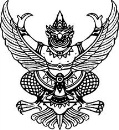 บันทึกข้อความส่วนราชการ   โทร. ที่ อว ๐๖๕๑.()/	วันที่   เรื่อง   ขอรายงานสำเร็จการศึกษาระดับปริญญา  เรียน  	อธิการบดีมหาวิทยาลัยเทคโนโลยีราชมงคลตะวันออกเรื่องเดิม		ตามที่   พนักงานในสถาบันอุดมศึกษา ปฏิบัติหน้าที่ ณ  ได้รับอนุญาตให้ไปศึกษาต่อระดับปริญญา สาขาวิชา  มหาวิทยาลัย  ภาค มีกำหนด ปี  เดือน วัน ตั้งแต่วันที่ ถึงวันที่  ด้วยทุน		 	ข้อกฎหมาย	ระเบียบมหาวิทยาลัยเทคโนโลยีราชมงคลตะวันออก ว่าด้วย หลักเกณฑ์การให้พนักงานมหาวิทยาลัย ลาไปศึกษา ฝึกอบรม ดูงาน และปฏิบัติการวิจัย พ.ศ. 2551 	ข้อ 19 พนักงานมหาวิทยาลัยที่ได้รับอนุญาตให้ไปศึกษาต่อภายในประเทศ เมื่อครบกำหนดเวลาที่ได้รับอนุญาตหรือสำเร็จการศึกษาตามหลักสูตรการศึกษาแล้ว จะต้องรีบรายงานตัวกลับเข้าปฏิบัติงานภายใน 7 วัน นับตั้งแต่วันถัดจากวันที่สำเร็จการศึกษาตามหลักสูตร หรือวันที่ครบกำหนดเวลาที่ได้รับอนุญาตแล้วแต่กรณี	ข้อเท็จจริง		  ได้สำเร็จการศึกษาต่อระดับปริญญา  สาขาวิชา  มหาวิทยาลัย  ภาค และได้สำเร็จการศึกษาเมื่อวันที่  และได้แนบเอกสารประกอบ ดังนี้สำเนาแสดงผลการเรียน (Transcript) จำนวน 1 ฉบับสำเนาหนังสือรับรองคุณวุฒิ จำนวน 1 ฉบับเล่มวิทยานิพนธ์ จำนวน 1 เล่ม	ข้อพิจารณา	จึงเรียนมาเพื่อโปรดทราบการสำเร็จการศึกษาระดับปริญญา  สาขาวิชา  มหาวิทยาลัย  ราย  ข้อเสนอ...-2-ข้อเสนอ	เห็นควรมอบกองบริหารงานบุคคล ดำเนินการในส่วนที่เกี่ยวข้องต่อไป	จึงเรียนมาเพื่อโปรดทราบ						()